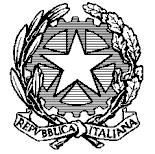 Presidenza del Consiglio dei MinistriSEZIONE TRASPARENZA2021-2023Sommario1	Premessa	32	Le azioni per la trasparenza per il triennio 2021 - 2023	32.1 Aggiornamento delle mappature degli obblighi di pubblicità delle Strutture della P.C.M.	32.2 Gli obblighi di trasparenza e la disciplina dei dati personali	42.3 Implementazione della trasparenza in materia di monitoraggio dei tempi procedimentali	52.4 Implementazione della trasparenza in materia di affidamento di beni servizi e forniture	52.5 Procedimenti di accesso e Registro degli accessi	62.6 Indirizzi per il miglioramento della gestione documentale F.O.I.A. e del Registro degli accessi	62.7 Gli obblighi di pubblicazione a carico dei dirigenti	72.8 Vigilanza sugli enti pubblici e privati	72.9 Rilevazione del grado di soddisfazione dell’utenza	72.10 Formazione	82.11 Dati ulteriori	82.12 Attività informativa/formativa in materia di prevenzione della corruzione e della trasparenza	82.13 Pubblicazioni dei Commissari straordinari di Governo	83	Il sistema di controllo sulle azioni programmate in materia di trasparenza	9Allegati alla sezione trasparenzaAllegato 1 Elenco delle mappature degli obblighi di pubblicità delle Strutture P.C.M. (al 28.02.2021) Allegato 2 Cronoprogramma delle attività per il triennio 2021-2023PremessaLa presente Sezione pone gli obiettivi per l’implementazione delle misure di trasparenza per il triennio 2021 - 2023, tenendo conto della normativa contenuta nel Decreto legislativo 14 marzo 2013, n. 33, recante “Riordino della disciplina riguardante il diritto di accesso civico e gli obblighi di pubblicità, trasparenza e diffusione di informazioni da parte delle pubbliche amministrazioni”, degli orientamenti dell’A.N.AC., nonché del Decreto legislativo 10 agosto 2018, n. 101, recante “Disposizioni per l'adeguamento della normativa nazionale alle disposizioni del regolamento (UE) 2016/679 del Parlamento europeo e del Consiglio, del 27 aprile 2016, relativo alla protezione delle persone fisiche con riguardo al trattamento dei dati personali, nonché alla libera circolazione di tali dati e che abroga la direttiva 95/46/CE (Regolamento generale sulla protezione dei dati)”, che ha adeguato il Codice in materia di protezione dei dati personali (Decreto legislativo 30 giugno 2003, n. 196) alle disposizioni del Regolamento (UE) 2016/679 del Parlamento europeo e del Consiglio del 27 aprile 2016, relativamente al trattamento dei dati personali. Le azioni per la trasparenza per il triennio 2021 - 2023Le azioni programmate hanno l’obiettivo di promuovere la cultura della trasparenza, attraverso l’adempimento degli obblighi in materia di pubblicità e di semplificare l’attività delle Strutture impegnate nelle pubblicazioni previste dalla normativa vigente, in una logica di miglioramento continuo.Secondo quanto disposto dall’art. 10, comma 3, del D.lgs. n. 33 del 2013, “la promozione di maggiori livelli di trasparenza costituisce un obiettivo strategico di ogni amministrazione, che deve tradursi nella definizione di obiettivi organizzativi e individuali.” In coerenza con tale previsione, le azioni di trasparenza debbono essere incluse nello sviluppo del ciclo della performance; esse, pertanto, debbono costituire oggetto di obiettivi a livello strategico e operativo e la loro realizzazione sarà valutata in sede di valutazione della performance. Sul punto, si rinvia al paragrafo 2.1 del presente Piano. 2.1 Aggiornamento delle mappature degli obblighi di pubblicità delle Strutture della P.C.M. In ragione del susseguirsi, in un breve arco temporale, di due cambi di Governo e dell’istituzione di nuove Strutture, nel corso del 2020 le Unità organizzative hanno provveduto ad aggiornare al 31.10.2020 le mappature degli obblighi di pubblicità e dei responsabili della trasmissione e pubblicazione dei dati. Considerato che durante i primi mesi dell’anno si è verificato un ulteriore cambio di Governo, con le dimissioni del secondo Governo Conte e l’incarico al nuovo Governo del Presidente Draghi, e che per il corrente anno l’A.N.AC. ha posticipato l’approvazione del P.T.P.C.T. al 31 marzo, il R.P.C.T. ha disposto un ulteriore aggiornamento delle mappature alla data del 28 febbraio 2021. La programmazione dell’aggiornamento ha consentito alle Strutture di rivedere e integrare le mappature, specificando l’unità organizzativa o il soggetto responsabile della pubblicazione in corrispondenza di ciascun obbligo. Su invito del R.P.C.T., le Strutture hanno trasmesso le nuove mappature entro il 15 marzo 2021.  Le mappature aggiornate vengono allegate al presente Piano. Esse sono pubblicate sulla rete intranet e sulla sezione Amministrazione trasparente e rimangono vigenti fino a nuovo aggiornamento. Le mappature degli obblighi di pubblicità potranno essere aggiornate anche prima dell’approvazione del nuovo P.T.P.C.T., in caso di riorganizzazioni o di variazione nella titolarità delle responsabilità. L’aggiornamento sarà approvato con atto del R.P.C.T. e pubblicato con le medesime modalità.2.2 Gli obblighi di trasparenza e la disciplina dei dati personali La pubblicazione di dati e documenti richiede un contemperamento con il regime di tutela dei dati personali. Al fine di trovare un giusto equilibrio tra gli interessi della trasparenza e della privacy, anche alla luce delle precisazioni fornite dalla Corte costituzionale nella sentenza 23 gennaio 2019, n. 20, e sulla base delle indicazioni dell’A.N.AC. nel P.N.A. 2019 (punto 4.2), al momento in cui l’Amministrazione effettua le pubblicazioni obbligatorie è necessario operare un bilanciamento tra il diritto alla riservatezza dei dati personali e la trasparenza. Come noto, il quadro normativo in materia di protezione dei dati personali si è consolidato con l’entrata in vigore, il 25 maggio 2018, del Regolamento (UE) 2016/679 del Parlamento Europeo e del Consiglio del 27 aprile 2016, relativo alla protezione delle persone fisiche con riguardo al trattamento dei dati personali, nonché alla libera circolazione di tali dati, che abroga la direttiva 95/46/CE (Regolamento generale sulla protezione dei dati). Il Decreto legislativo 10 agosto 2018, n. 101, che ha adeguato il Decreto legislativo 30 giugno 2003, n. 196 (Codice in materia di protezione dei dati personali), alle disposizioni del Regolamento europeo. La recente disciplina ha introdotto la figura del Responsabile della protezione dei dati prevedendone la nomina da parte di ciascuna amministrazione pubblica.Nell’ambito della P.C.M., l’incarico di Responsabile della protezione dei dati è stato conferito alla dott.ssa Stefania Vitucci.Pertanto, vista la stretta relazione tra gli obblighi di pubblicazione e gli aspetti relativi alla tutela della privacy, il R.P.C.T., conclusa l’attività di ricognizione dei dati e dei documenti oggetto di pubblicazione che implicano un trattamento dei dati personali, provvederà, in collaborazione con il Responsabile della protezione dei dati e con il coinvolgimento per quanto di competenza del Responsabile della transizione digitale, all’individuazione di criteri per assicurare il rispetto delle prescrizioni di cui all’articolo 7 bis, comma 4, del citato D.lgs. n. 33/2013, che impone di “(…) rendere non intellegibili i dati personali non pertinenti o, se sensibili o giudiziari, non indispensabili rispetto alle specifiche finalità di trasparenza e pubblicazione”.L’attività avrà uno sviluppo graduale a settori. In particolare, nel corso del 2021 si procederà all’analisi dei dati relativi alla sottosezione “Sovvenzioni, contributi, sussidi, vantaggi economici” della sezione “Amministrazione trasparente” del sito internet istituzionale. All’esito dell’attività di approfondimento e istruttoria il R.P.C.T., d’intesa con il Responsabile della protezione dei dati e il Responsabile della transizione digitale, per quanto di competenza, provvederà alla predisposizione di una circolare da diramare alle Strutture della P.C.M. con le indicazioni finalizzate ad agevolare l’adempimento degli obblighi di trasparenza, nel rispetto del regime del trattamento dei dati personali.2.3 Implementazione della trasparenza in materia di monitoraggio dei tempi procedimentaliIn linea con quanto previsto nel par. 5.1.11 del presente Piano, le Strutture procedono alla pubblicazione nella sezione “Amministrazione trasparente” – “Altri contenuti” dei risultati del monitoraggio sul rispetto dei termini procedimentali con cadenza semestrale. Per le Strutture appartenenti al Segretariato generale il monitoraggio e le pubblicazioni sono curati dal DI.CA.Al fine di consentire rilevazioni omogenee per tutte le Strutture della P.C.M. entro il primo semestre del 2021 il R.P.C.T. pubblica una scheda di rilevazione sul sito intranet – Sezione Anticorruzione e trasparenza.   2.4 Implementazione della trasparenza in materia di affidamento di beni servizi e fornitureNell’ottica di attuare il contenimento del rischio nell’Area contratti pubblici, anche attraverso l’implementazione della trasparenza, le Strutture cureranno la pubblicazione dell’avviso sui risultati della procedura di affidamento anche in caso di affidamenti inferiori ad euro 40.000, per le procedure di cui alla lettera a), comma 2, art. 1 del D.L. n. 76/2020. 2.5 Procedimenti di accesso e Registro degli accessi Il R.P.C.T. curerà il coordinamento delle istruttorie relative alle istanze di accesso civico semplice, riguardanti i dati e le informazioni sottoposti ad obbligo di pubblicazione di cui sono titolari le Strutture della P.C.M.L’U.C.I. e tutte le Strutture della P.C.M. istruiranno le istanze di accesso ai documenti e di accesso civico semplice e F.O.I.A. riguardanti atti e documenti della P.C.M. per la parte di rispettiva competenza. Il R.P.C.T. provvederà sulle eventuali istanze di riesame, secondo quanto disposto dal D.Lgs. n. 33/2013 e ss.mm. e dalla Direttiva del S.G. 6 dicembre 2017.Il R.P.C.T., inoltre, sempre sulla base di quanto stabilito dalla predetta Direttiva e dalle indicazioni dell’A.N.A.C., promuoverà e curerà l’aggiornamento del Registro degli accessi della P.C.M., redatto sulla base delle informazioni fornite dalle Strutture competenti, avente ad oggetto i procedimenti di accesso documentale, accesso civico semplice e F.O.I.A. e le istanze di riesame. Semestralmente, entro il mese di luglio dell’anno in corso e di gennaio dell’anno successivo, il Registro degli accessi aggiornato verrà pubblicato nell’apposita sezione dedicata del sito web istituzionale accessibile al seguente link: http://presidenza.governo.it/AmministrazioneTrasparente/AltriContenuti/AccessoCivico/index.html. 2.6 Indirizzi per il miglioramento della gestione documentale F.O.I.A. e del Registro degli accessi Nel corso degli anni 2019 e 2020 la P.C.M., in attuazione di specifici obiettivi in materia di trasparenza e secondo le indicazioni tecniche fornite dal D.F.P., ha completato la digitalizzazione della gestione documentale del Registro degli accessi, con particolare riguardo all’accesso civico generalizzato (F.O.I.A.) e all’accesso civico semplice, procedendo altresì all’attivazione di sessioni formative dedicate al personale coinvolto, a vario titolo, nella gestione del flusso documentale o della trattazione delle istanze.Si rende, pertanto, indispensabile rivedere e aggiornare la regolamentazione interna definita con la Direttiva del S.G. del 6 dicembre 2017, recante i criteri e le modalità di esercizio del diritto di accesso documentale, del diritto di accesso civico semplice e del F.O.I.A. La citata Direttiva, definita a valle dell’entrata in vigore del D.Lgs. n. 97/2016, istitutivo, tra l’altro, dell’istituto dell’accesso civico generalizzato (art. 5 del D.Lgs. n. 33/2013) reca, infatti, indicazioni circa la disciplina e la gestione del flusso documentale, anche ai fini del Registro degli accessi, che necessitano di adeguamento e semplificazione in ragione dell’intervenuta digitalizzazione. Detta attività di aggiornamento di rilevanza strategica è riconducibile all’AREA STRATEGICA  – “Interventi per la valorizzazione degli asset strategici dell’amministrazione e per la promozione della trasparenza e la prevenzione della corruzione” delle Linee guida del Presidente del Consiglio dei ministri per l’individuazione di indirizzi e obiettivi strategici ai fini dell’emanazione delle direttive per l’azione amministrativa e la gestione delle strutture generali della Presidenza del Consiglio dei ministri per l’anno 2021, e si sostanzia in un’azione trasversale di analisi e revisione con ricadute su tutte le Strutture della P.C.M. L’intervento coinvolge ratione materiae oltre che il R.P.C.T., l’Ufficio del S.G., il D.F.P. e il Responsabile del trattamento dei dati.2.7 Gli obblighi di pubblicazione a carico dei dirigentiA seguito della decisione della Corte costituzionale n. 20 del 23 gennaio 2019, che ha invocato l’intervento del legislatore, al fine di pervenire a un adeguato bilanciamento fra le contrapposte esigenze di trasparenza e riservatezza nelle pubblicazioni relative alle informazioni concernenti i dirigenti, l’art. 1, comma 7, del D.L. 30 dicembre 2019, n. 162, convertito in Legge 28 febbraio 2019, n. 8, ha demandato a un regolamento governativo la modulazione graduata degli obblighi di pubblicazione. Il termine di adozione del regolamento originariamente stabilito al 31 dicembre 2020, è stato prorogato al 30 aprile 2021, secondo quanto previsto dal successivo articolo 1, comma 16, del D.L. n. 183 del 31 dicembre 2020, convertito, con modificazioni, in legge 26 febbraio 2021, n. 21.Il R.P.C.T. valuterà l’adozione delle iniziative più opportune per l’applicazione della nuova normativa coordinandosi con il DI.P. e sulla base degli indirizzi che il S.G. vorrà impartire.2.8 Vigilanza sugli enti pubblici e privati Si fa rinvio a quanto previsto nel paragrafo 5.1.16 del presente P.T.P.C.T.2.9 Rilevazione del grado di soddisfazione dell’utenzaAl fine di conoscere e monitorare l’opinione dei cittadini circa la fruibilità dei dati pubblicati nella sezione Amministrazione trasparente, entro il secondo semestre 2021 il R.P.C.T., in collaborazione con la Redazione internet dell’Ufficio stampa e del Portavoce e con il D.S.S./U.I.T., procederà alla rilevazione del grado di soddisfazione dell’utenza esterna. 2.10 FormazioneSi fa rinvio alla programmazione delle attività esposte nel presente P.T.P.C.T. al paragrafo 5.1.14. 2.11 Dati ulterioriTutte le Strutture interessate provvederanno, entro il secondo semestre 2021, all’aggiornamento della pagina “Orientarsi in P.C.M.”, situata all’interno della sottosezione “Dati ulteriori”.Nel corso del 2021 tutte le Strutture verificheranno l’opportunità di pubblicare dati ulteriori relativi alla propria attività.2.12 Attività informativa/formativa in materia di prevenzione della corruzione e della trasparenzaIl R.P.C.T. con il supporto dello Staff anticorruzione, della Segreteria tecnica trasparenza e dell’U.C.I. dirama mensilmente la Newsletter U.C.I. e ne cura la pubblicazione sulla rete intranet della P.C.M. La Newsletter segnala le iniziative innovative e quelle in corso e ricorda alle Strutture le scadenze più prossime. 2.13 Pubblicazioni dei Commissari straordinari di Governo Con decreto del Presidente del Consiglio dei ministri 28 marzo 2018 è stato modificato l’art. 10 del decreto del Presidente del Consiglio dei ministri 20 dicembre 2013 recante “Modalità applicative degli obblighi di trasparenza in P.C.M. ai sensi dell’art. 49 del D.lgs. n. 33 del 2013”, concernente l’attribuzione del ruolo di R.P.C.T. nelle Strutture commissariali.Nel corso del 2019 e del 2020 sono state intraprese le azioni necessarie per agevolare gli adempimenti in materia di trasparenza, da parte delle Strutture commissariali, attraverso la creazione di siti realizzati dalla P.C.M., da mettere a disposizione dei Commissari straordinari che fanno riferimento alla P.C.M.Quale ulteriore azione si programma che durante il 2021 sarà monitorata trimestralmente l’istituzione di nuove Strutture commissariali, ex art. 10 della Legge 23 agosto 1988, n. 400, (Disciplina dell’attività di Governo e ordinamento della Presidenza del Consiglio dei Ministri) e quelle che hanno la P.C.M. quale amministrazione di riferimento. A seguito dell’istruttoria preliminare, che sarà condotta dal DI.C.A., il R.P.C.T. si attiverà per informare i Commissari circa la possibilità di essere supportati dalla P.C.M. nell’attività di attuazione degli obblighi di pubblicità vigenti, attraverso la creazione di siti ad essi dedicati. Qualora le Strutture commissariali ne facciano richiesta, il R.P.C.T., in collaborazione con il DI.C.A. e il D.S.S.-U.I.T., provvederà ad avviare la realizzazione del progetto. A prescindere dall’attuazione delle agevolazioni, la Redazione internet dell’Ufficio stampa e del Portavoce, su indicazione del DI.C.A., curerà tempestivamente e in maniera continuativa l’aggiornamento delle pubblicazioni relative alle nuove nomine e alle eventuali cessazioni nella pagina dedicata ai Commissari straordinari nella sezione “Amministrazione trasparente”. Il sistema di controllo sulle azioni programmate in materia di trasparenzaIl monitoraggio sull’attuazione della presente Sezione consiste nella verifica periodica dell’aggiornamento dei dati, della loro completezza e correttezza, al fine di incrementare il livello di trasparenza e individuare eventuali azioni di miglioramento.Si effettuerà anche per il 2021:a)	il monitoraggio semestrale della sezione Amministrazione trasparente;b)	il monitoraggio dello stato di attuazione del cronoprogramma;c)	il controllo sul corretto assolvimento degli obblighi di pubblicazione.a)	Monitoraggio dei dati pubblicati nella sezione Amministrazione trasparenteL’attività è indirizzata a verificare la completezza e la correttezza dei dati pubblicati e viene svolta da parte della Segreteria Trasparenza che riferisce sugli esiti delle verifiche al R.P.C.T. a cadenza semestrale. Essa consiste nella verifica delle pagine della sezione Amministrazione trasparente, in relazione alle previsioni normative e nella eventuale segnalazione alle Strutture in caso di criticità. b)	Monitoraggio sull’attuazione delle azioni programmateIl R.P.C.T. a cadenza trimestrale effettua una verifica dello stato di attuazione delle azioni previste dal Cronoprogramma delle attività programmate per il triennio 2021 - 2023. Le criticità che dovessero determinare degli scostamenti dal cronoprogramma saranno esaminate e le azioni saranno oggetto di riprogrammazione.c)	Controllo sugli obblighi di pubblicazioneIl controllo sugli obblighi di pubblicazione ha lo scopo di verificare l’attuazione delle prescrizioni di legge e viene svolto dal R.P.C.T. sulle aree a rischio individuate nel P.N.A. 2016, mediante sorteggio delle Strutture da sottoporre a controllo entro il secondo semestre 2021, relativamente agli atti prodotti in un determinato periodo dell’anno. I dati pubblicati nella sezione Amministrazione trasparente saranno confrontati con quelli in possesso dell’U.C.I. e dell’U.B.R.R.A.C. I controlli sugli obblighi di pubblicazione avviati nel secondo semestre del 2020 sugli atti prodotti dal 1° ottobre 2019 al 30 settembre 2020, verranno completati entro il terzo trimestre del 2021.